Cardiff Harvard ReferencingCiting in the textUsing the information contained in the list of references below the essay extract, fill in all the gaps to complete each citation. Remember, you will need to include punctuation marks such as commas and brackets as well as the citation information.Essay Extract: According to the Environment Agency , in 20 years time there will be 33 per cent more vehicles on our roads. There is conclusive evidence that road transport has a major impact on the environment. Traffic is responsible for 22 per cent of the UK's carbon dioxide output (Foley and Fergusson  and emit significant amounts of other air polluting gases such as carbon monoxide and nitrogen oxide  1999). Cairns  p. 75) argues that although "fuel and vehicle developments have made a huge difference to local air quality", measures to reduce traffic will also be required if the Government is to achieve its targets on air quality. One such measure is congestion charging which, according to a recent study by  (2005), has been successful in reducing vehicle emissions in London. References:,  and  2005. The impact of congestion charging on vehicle emissions in . Atmospheric Environment 39(1), pp.1-5.

Cairns, S. 2003. Getting somewhere: tackling traffic emissions. Town and Country Planning 72(30), pp. 74-75.

Environment Agency. 2005. Reducing the environmental impacts of road and air transport: position statement [Online]. Environment Agency. Available at: http://web.archive.org/web/20081102230941/http://www.environment-agency.gov.uk/aboutus/512398/289428/655143/ [Accessed: 20 March 2017].

Foley, J. and Fergusson, M. 2003. Putting the brakes on climate change: a policy report on road transport and climate change [Online]. : IPPR. Available at: http://www.ippr.org/publications/putting-the-brakes-on-climate-changea-policy-report-on-road-transport-and-climate-change [Accessed 20 March 2017]

Schwela, D. and Zali, O. 1999. Urban traffic pollution. : Spon.SolutionsEssay Extract: According to the Environment Agency , in 20 years time there will be 33 per cent more vehicles on our roads. There is conclusive evidence that road transport has a major impact on the environment. Traffic is responsible for 22 per cent of the UK's carbon dioxide output (Foley and Fergusson  and emit significant amounts of other air polluting gases such as carbon monoxide and nitrogen oxide  1999). Cairns  p. 75) argues that although "fuel and vehicle developments have made a huge difference to local air quality", measures to reduce traffic will also be required if the Government is to achieve its targets on air quality. One such measure is congestion charging which, according to a recent study by  (2005), has been successful in reducing vehicle emissions in London. References:,  and  2005. The impact of congestion charging on vehicle emissions in . Atmospheric Environment 39(1), pp.1-5.

Cairns, S. 2003. Getting somewhere: tackling traffic emissions. Town and Country Planning 72(30), pp. 74-75.

Environment Agency. 2005. Reducing the environmental impacts of road and air transport: position statement [Online]. Environment Agency. Available at: http://web.archive.org/web/20081102230941/http://www.environment-agency.gov.uk/aboutus/512398/289428/655143/ [Accessed: 20 March 2017].

Foley, J. and Fergusson, M. 2003. Putting the brakes on climate change: a policy report on road transport and climate change [Online]. : IPPR. Available at: http://www.ippr.org/publications/putting-the-brakes-on-climate-changea-policy-report-on-road-transport-and-climate-change [Accessed 20 March 2017]

Schwela, D. and Zali, O. 1999. Urban traffic pollution. : Spon.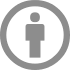 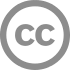 